Prekopiraj si spodnji link in ga vnesi v brskalnik, kjer si oglej vsebino.https://www.youtube.com/watch?v=MYqFPa1mrXoNato pa dopolni stavke o  mamici(LAHKO TUDI O BABICI, TETI) . Rešen list si prilepi v zvezek ali pa stavke prepiši.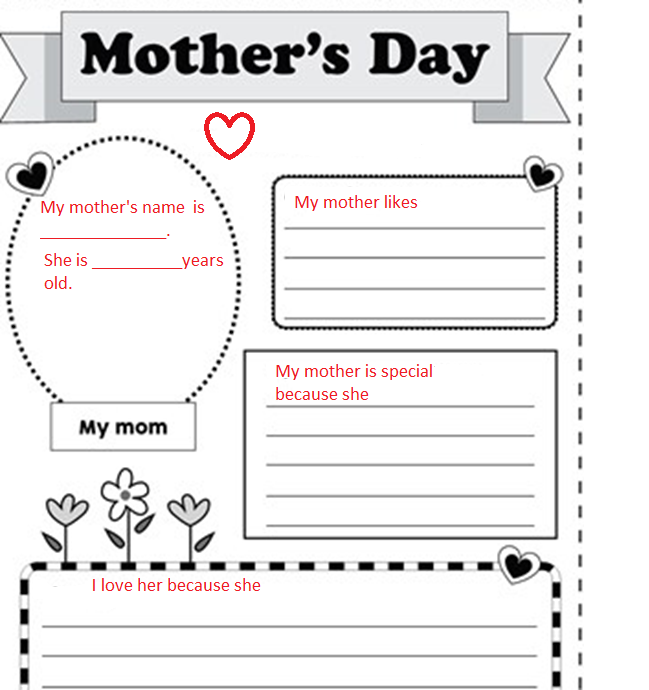 Have a nice time with your family!